         Ciências Filo Artrópodes e Plantas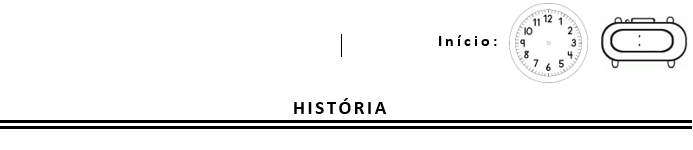 ATENÇÃO. Não é necessário imprimir . Requisito a  leitura da proposta. Hoje, na aula online eu farei um novo sorteio dos animais a serem pesquisados por cada um de vocês.Escreva na ATIVIDADE CIÊNCIAS FICHA , o nome do animal sorteado para a sua pesquisa.Você precisará preencher a ficha técnica de forma completa.Na segunda página há um espaço para você colocar um título do desenho feito e das partes do corpo do seu animal pesquisado. Dê um título que faça sentido e centralize a sua escrita.Treine o desenho em um rascunho e nomeie as partes do corpo.Após o treino, passe para o papel definitivo com capricho, com riqueza de detalhes fazendo uso do lápis de cor.Escreva com letra legível para que todos possam compreender sua pesquisa.Qualquer dúvida, estou à disposição.Esta pesquisa deve ser entregue dia 26/10/20. ( Digital: foto ou  PDF, envie por e-mail ou WhatsApp particular) (Físico:  em papel entregue na Escola).Sobre seu DIÁRIO DO EXPLORADOR: tem feito as observações diárias? Tem tomado nota? Estou enviando mais uma folha em anexo, caso precise. Pode fazer digital e me enviar para eu acompanhar também.Atenciosamente,Prof. Cecília.